English Language GCSE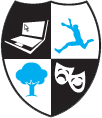 Skills students are examined on:Suggested revision activities to help your child prepare for the English Language exam:Exam Board: AQA2 Papers (50% each)1 hour 45 mins each;80 Marks (40 reading/ 40 writing)https://www.aqa.org.uk/exams-administration/exams-guidance/find-past-papers-and-mark-schemes Reading SkillsWriting Skills Summarising a text (pulling out key details);Similarities and differences between the attitudes/ ideas of 2 texts;Identifying effective language choices in a text;Identifying structural choices in a text (how are the ideas organised, plus - what is where and why?);Using appropriate terminology;Commenting on the effect of a writer’s choices on the reader. Writing to describe or narrate – a fictional piece of writing full of description.Writing to argue or persuade – opinionated writing. Summarising a text (pulling out key details);Similarities and differences between the attitudes/ ideas of 2 texts;Identifying effective language choices in a text;Identifying structural choices in a text (how are the ideas organised, plus - what is where and why?);Using appropriate terminology;Commenting on the effect of a writer’s choices on the reader. Useful websites for texts:https://www.theguardian.com/profile/editorial https://www.bl.uk/teaching-resources/19th-century-non-fiction-texts-crime-and-punishment (a brilliant resource pack with instructions). http://resources.eduqas.co.uk/Pages/ResourceSingle.aspx?rIid=643 (pdf printable resources here are great). http://www.bl.uk/learning/langlit/texts/context.html 